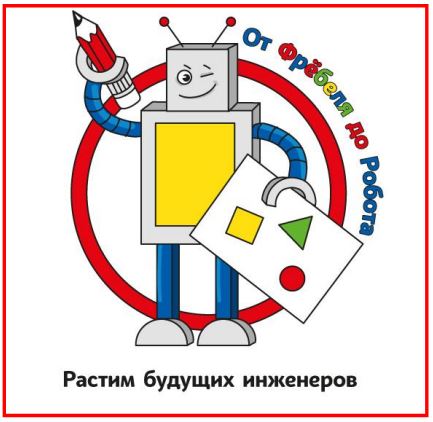 Программа проведения I открытого фестиваля«ТЕХНОгород»  детского технического творчества среди образовательных организацийДата и время проведения: 26 апреля 2018 года в 09.30Место проведения: Чувашская Республика, город Цивильск, улица Зеленая, дом 27 «а» МБДОО «Детский сад №7 «Солнечный город» общеразвивающего вида Цивильского района Чувашской Республики.№МероприятиеВремя и местоответственныйВстреча, регистрация и размещение команд-участниц09.00-09.20Фойе детского садаМихеева Е.А.- педагог-психологПосещение выставки «ТЕХНОгород»09.20-09.301 этажНесмелова И.В.- старший воспитатель;Рахматова Н.А.- инструктор по физической культуреТоржественное открытие I открытого фестиваля   «ТЕХНОгород»  детского технического творчества:Приветствие участников членами жюри;Творческое приветствие воспитанниками групп «Жаворонки», «Знайки», «Ласточки», «Колокольчики»09.30- 09.45Музыкальный зал Волчкова Н.В.- заведующий;Несмелова И.В.- старший воспитатель;Качанова Н.С.- музыкальный руководительСоревнования по Лего –конструированию:09.45- 10.40Несмелова И.В.- старший воспитатель1 конкурс: Приветствие команд ( 2-3 минуты)09.45- 10.05Жюри конкурса2 конкурс: «Лего - конструирование» - (за ограниченное время  команда должна  из конструкторов сконструировать модель).  Тематика конструкции «Город будущего».  10.05- 10.30Жюри конкурсаПрезентация постройки ( 1 минута) 10.30- 10.40Жюри конкурсаРабота жюри10.40- 10.50Просмотр детьми обучающих видеороликов 10.40- 10.50Рахматова Н.А.- инструктор по физической культуреНаграждение  победителей и призеров.10.50-11.00Жюри конкурсаВолчкова Н.В.- заведующий